TOWN OF WESTPORT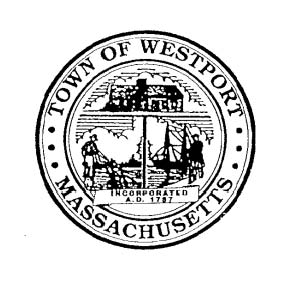 Board of Selectmen 816 Main RoadWestport, MA 02790Tel.  (508) 636-1003Fax. (508) 636-1147SIGN / SIGNS REQUEST FORMDate: __________________Name: ______________________________________________________________________Address: ____________________________________________________________________Phone:_______________________________________________________________________E-Mail: ______________________________________________________________________Type of Sign requested” _______________________________________________________Location of sign:_______________________________________________________________Reason for Request:________________________________________________________________________________________________________________________________________________________________________________________________________________________________________________________________________________________________________________________________________________________________________________________Date sent to Police Department: _________________________________________________Date sent to Board of Selectmen: _________________________________________________				___ Approved		___ Not ApprovedDate sent to Highway Department: _______________________________________________Date of Highway Department completion: _________________________________________HIGHWAY: PLEASE RETURN COMPLETED REQUEST FORM TO THE BOARD OF SELECTMEN